ГБУ ДПО «Учебно-методический центр по образованию и повышению квалификации работников культуры и искусства Челябинской области» 15-16мая 2023г. проводит курсы повышения квалификации с применением дистанционных технологий для преподавателей ДШИ, ДМШ, ДХШ, ссузов, вузов искусств Челябинской области по дополнительной профессиональной программе «Психолого-педагогические аспекты работы с обучающимися с ОВЗ в условиях инклюзивного обучения».Курсы проводит:Крушная Наталья Анатольевна – доцент кафедры специальной и клинической психологии ФГБОУ ВО «Челябинский государственный университет», психотерапевт Европейского реестра, преподаватель международного уровня, член-корреспондент Международной Академии Психологических Наук, кандидат психологических наук.На курсах повышения квалификации будут рассмотрены вопросы: виды ОВЗ;характеристика детей с ОВЗ; инклюзия, инклюзивное обучение;особенности работы с детьми с ОВЗ;приёмы работы с детьми ОВЗ.Для желающих обучаться на внебюджетной основе стоимость обучения составляет 2 200 рублей.Оплата производится одним из нижеперечисленных способов:- по безналичному расчёту (реквизиты заранее заказывать в бухгалтерии УМЦ по тел. 8 (351)243-04-95)- по квитанции (Приложение 2 или можно скачать с сайта УМЦ www.umciscult74.ru).Для участия в курсах повышения квалификации на внебюджетной основенеобходимо выслатьв формате wordзаявку на обучение с обязательным указанием электронного адреса (Приложение1) с пометкой в теме письма «Психология ОВЗ» на адрес электронной почты УМЦ chel-umc@mail.ruдо 12мая 2023г. Предварительная заявка обязательна, количество мест ограничено.Внимание! Вместе с заявкой необходимо направить на chel-umc@mail.ru скан-копии следующих документов: паспорта (первая страница); СНИЛС; диплома об образовании; документа, подтверждающего смену фамилии (если менялась); а также для обучающихся на внебюджетной основе выслать скан-копию квитанции об оплате или гарантийного письма.По окончании курсов повышения квалификации слушатели получат удостоверение установленного образца.Данное письмо можно рассматривать как вызов на курсы повышения квалификации.15мая 2023 г. до начала занятий в интервале с 09:40 до 10:00 необходимо подключиться к трансляции КПК по ссылке, направленной на электронную почту, указанную в заявке.Для подключения к трансляции курсов повышения квалификации необходим компьютер/ноутбук, подключенный к сети Интернет, имеющий стандартный веб-браузер GoogleChrome актуальной версии, и аудиовыход (динамики).Директор ГБУ ДПО «УМЦ»Е.В. АбрамоваИсполнитель: 8(351) 243-04-72 – методист Сабитова Алия МаратовнаПриложение 1АНКЕТА-ЗАЯВКАна участие в курсах повышения квалификации УМЦЗаявка заполняются в формате WORD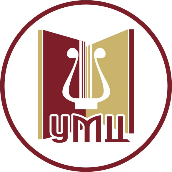 Министерство культурыЧелябинской областиГосударственное бюджетное учреждение дополнительного профессионального образования «Учебно-методический центр по образованию и повышению квалификации работников культуры и искусства Челябинской области»(ГБУ ДПО «УМЦ»)ул.1 Пятилетки, 17, г. Челябинск, 454085,тел. (351) 243-04-88, 243-04-95, 243-04-71 эл. почта: chel-umc@mail.ruсайт http://umciscult74.ru/ОКПО 05206278  ОГРН 1027402890877ИНН / КПП  7451096996 / 745201001_______________________   №___На № __________ от ____________РуководителямДШИ, ДМШ, ДХШ,ссузов, вузов искусствЧелябинской областиФ.И.О.  слушателя (полностью)Название учреждения, организации, почтовый индекс, адресДолжность / преподаваемый предмет слушателяПрямой контактный телефон слушателя, корректный e-mail(на этот адрес будет выслана ссылка на трансляцию семинара)Образование – (высшее, ср./спец., наименование образовательной организации, год окончания, специальность, квалификация по диплому)Тема и сроки обучения«Психолого-педагогические аспекты работы с обучающимися с ОВЗ в условиях инклюзивного обучения»15-16мая 2023г.Форма оплаты (по квитанции (физлицо) или через организацию по безналичному расчёту (юрлицо))